Polski Związek Hodowców Gołębi PocztowychOkręg ToruńDworcowa 3087-122 Grębocina.pradzynski@wp.pl                                      lek. wet. Jerzy Dymek
                                           Kujawsko-Pomorski Wojewódzki  Lekarz Weterynarii                                                                                                           ul. Powstańców Wielkopolskich 10
                                 85-090 Bydgoszcz
                                 e-mail:  jerzy.dymek.wiw@wp.plDotyczy: udzielenia zgody na prowadzenie lotów gołębi pocztowychSzanowny PaniePolski Związek Hodowców Gołębi Pocztowych (PZHGP) jest stowarzyszeniem skupiającym miłośników gołębi pocztowych (sportowych). W granicach administracyjnych Województwa Kujawsko-Pomorskiego działają trzy okręgi:Okręg PZHGP Bydgoszcz Okręg PZHGP WłocławekOkręg PZHGP ToruńOkręg PZHGP Toruń jest zarejestrowane pod numerem KRS 0000251154. Głównym celem statutowym funkcjonowania stowarzyszenia jest organizowanie lotów w ramach sportu i rekreacji. Okręg PZHGP Toruń, jest zlokalizowany na terenie byłego Województwa Toruńskiego oraz obecnego powiatu Iławskiego. Zrzesza około 650 członków. Okręg PZHGP Toruń tworzą oddziały, działające na terenie:0319 Brodnica -  powiat brodnicki0320 Chełmno – powiat chełmiński0321 Chełmża – powiat toruński0323 Grudziądz – powiat grudziądzki0325 Świecie – powiat świecki0326 Toruń – powiat toruński0241 Iława – powiat iławskiNasi hodowcy zdobywają czołowe miejsca w klasyfikacji krajowej, europejskiej oraz światowej.  W myśl obowiązujących w PZHGP regulaminów  w dn. 25.04.2021 r. powinniśmy rozpocząć nowy sezon lotów gołębi dorosłych. Niestety wprowadzone 
w dn. 10.04.2021 r. obostrzenia związane z ryzykiem wystąpienia wysoce zjadliwej grypy ptaków uniemożliwiło  rozpoczęcie tak bardzo oczekiwanego etapu w hodowli gołębia pocztowego. Obowiązujący akt prawny, Rozporządzenie nr 12/2021 z dn. 19.04.2021 r.  Wojewody Kujawsko-Pomorskiego, ogranicza Nasze cele w swojej treści w §2.1  „Na obszarze zagrożonym wystąpieniem choroby, o którym mowa w §1, zakazuje się organizowania targów, wystaw, pokazów lub konkursów, gdzie są gromadzone drób lub inne ptaki, chyba że takie wydarzenia są organizowane i zarządza się nimi w taki sposób, że ryzyko przenoszenia wirusa przez potencjalnie zakażone ptaki na inne ptactwo jest ograniczone do minimum oraz odbywa się za zgodą właściwego miejscowo powiatowego lekarza weterynarii.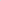 W naszej ocenie loty treningowe oraz konkursowe organizowane przez Oddziały PZHGP Okręgu Toruń spełniają wszelakie wymagania aby wyeliminować ryzyko przenoszenia wirusa:Bezwzględną zasadą wprowadzoną przez Zarządy Oddziałów jest obowiązek poświadczenia realizacji szczepień na choroby  dotyczące gołębi pocztowych (paramyksowiroza) przez lekarza weterynarii właściwego dla danego hodowcy na przekazanym spisie gołębi na dany sezon lotowy gołębi dorosłych i młodych.Kabiny do transportu gołębi są własnością oddziałów i wykorzystywane tylko i wyłącznie do przewozu gołębi pocztowych.Kabiny transportowe wyposażone są w zbiorniki wody pitnej pobieranej z sieci wodociągowej i karmę dla transportowanych gołębi.Organizator lotów jest odpowiedzialny, aby po każdym locie kabiny transportujące gołębie były odkażone środkiem bakterio i wirusobójczym. Klatki transportowe, będące elementem wyposażenia kabiny są przed każdym lotem wyłożone tekturą falistą, która po locie podlega utylizacji. Czyszczeniu i dezynfekcji poddawane są również karmniki i pojnikiZaładunek gołębi do kabin odbywa się w ścisłym reżimie sanitarnym związanym z występowaniem pandemii Covid-19. Jednocześnie podczas koszowania na punkcie może przebywać 5 osób.Przed startem w kabinie gołębie są pojone co minimalizuje ryzyko picia wody z otwartych zbiorników podczas lotu. Hodowcy zrzeszeni w PZHGP doskonale znają się na prowadzeniu swoich stad gołębi, gdzie stosują się do następujących zasad:Gołębie pocztowe wypuszczane są na obloty trwające około 1 godziny rano i wieczorem, pozostały czas przebywają zamknięte w gołębnikach.Karmienie i pojenie gołębi odbywa się w pomieszczeniach zamkniętych, do których nie mają dostępu ptaki dzikie.Gołębie pocztowe są odizolowanie od innego drobiu, kur, kaczek i gęsi.Karma przechowywana jest w pomieszczeniach zamkniętych lub pod szczelnym przykryciem, uniemożliwiającym kontakt z dzikim ptactwem.Woda służąca do pojenia ptaków i czyszczenia gołębników pochodzi z zamkniętego obiegu gdzie nie ma mowy o dostępie przez dzikie ptaki bądź inne ptactwo przyzagrodowe (do pojenia gołębi służą nam specjalistyczne pojniki).Hodowcy gołębi pocztowych prowadzą dezynfekcję gołębnika około raz w miesiącu by zachować sterylne warunki, gdyż wystąpienie jakiekolwiek choroby wiąże się z brakiem możliwości wysłania gołębi na lot.Używana jest odzież ochronna oraz obuwie ochronne przy czynnościach związanych z obsługą gołębi.Gołębniki są regularnie sprzątane i dezynfekowane.Zarząd Główny Polskiego Związku Hodowców Gołębi Pocztowych 12 maja 2021 roku podjął Uchwałę 145 dostosowując regulaminy Mistrzostw Polski do obecnej sytuacji  związanej z wystąpieniem wirusa ptasiej grypy. Jednak, abyśmy mogli, my członkowie PZHGP prowadzący swoje hodowle na terenie Województwa Kujawsko-Pomorskiego, uczestniczyć w tych rywalizacjach, powinniśmy zacząć loty w weekend 22-23 maj 2021 rok. Opóźnienie spowoduje wyeliminowanie nas z rywalizacji o najcenniejsze trofea Mistrzostwo Polski.Chcielibyśmy jeszcze nadmienić, co podnosiłem już podczas rozmów telefonicznych, że z terenu Polski, w tym naszego województwa, odbywają loty oddziały z terenu Niemiec. Jesteśmy miejscem startu dla tysięcy niemieckich gołębi. U naszych zachodnich sąsiadów Niemców, gołębie zostały zakwalifikowane jako ptaki bez żółciowe i nie podlegają żadnym ograniczeniom związanym z ptasią grypą.W ponad stu letniej historii zorganizowanej hodowli na naszym terenie, którą mogą poszczyć się oddziały: Brodnica, Grudziądz i Toruń, tylko czas II wojny światowej (gdzie zakazano hodowli gołębi pocztowych pod karą śmierci) był czasem 5 letniej przerwy w lotach.Zakaz organizacji lotów gołębi pocztowych w związku z występowaniem wirusa (HPAI) został wprowadzony tylko w kilku województwach:pomorskie, zachodnio-pomorskie, kujawsko-pomorskie, podlaskie i opolskie. Na terenie województwa mazowieckiego, gdzie występuje najwięcej ognisk ptasiej grypy, zakazu nie wprowadzono, a WIW w Opolu zmienił zdanie i wyraził zgodę na organizację lotów.Mając powyższe na uwadze, prosimy o  wyrażenie zgody na organizację lotów gołębi pocztowych na naszym terenie z dniem 22 maja 2021 roku. Będziemy bardzo wdzięczni za podpowiedz co możemy jeszcze zrobić aby wyeliminować w 100% ryzyko wystąpienia grypy ptaków bez wyłączenia organizowania lotów gołębi pocztowych. W dotychczasowej działalności zawsze występowaliśmy o stosowne zgody do Powiatowych Lekarzy Weterynarii. Nigdy nie otrzymaliśmy odmowy.Załączniki:-Uchwał ZG PZHGP z 12 maja 2021 roku-Decyzja WIW w Opolu-Opinia Instytutu w Puławach z 2017 rokuOtrzymują:1.Szanowny Pan Mikołaj Bogdanowicz Wojewoda Kujawsko-Pomorski2.PZHGP Oddział Brodnica3.PZHGP Oddział Chełmno4.PZHGP Oddział Chełmża5.PZHGP Oddział Grudziądz6.PZHGP Oddział Świecie7.PZHGP Oddział Iława8.PZHGP Oddział Toruń Z poważaniem